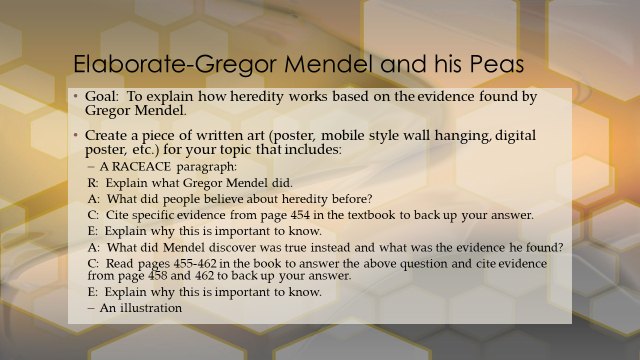 4-Exceeds Expectation	3-Meets Expectation   2-Approaching Expectation   1-Not Approaching___ The previous popular belief on how traits were inherited is explained.___ The explanation is supported with text evidence and the importance is illustrated.___ The evidence that changed this idea is identified.___ This evidence is explained with text evidence and the importance of it is illustrated.___ Proper citation is used for all text evidence.